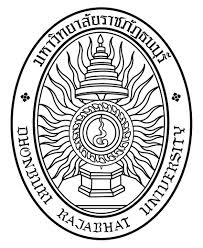 หนังสือทัณฑ์บนเขียนที่………………………….วันที่……………………..………………………...ข้าพเจ้า นาย/นาง/นางสาว...................................................................นักศึกษาชั้นปีที่..........เลขรหัสประจำตัว.................................คณะครุศาสตร์ มหาวิทยาลัยราชภัฏธนบุรี ไปปฏิบัติการสอนที่โรงเรียน...........................................................ได้กระทำความผิดในกรณี.............................................ซึ่งเป็นการทำความผิดครั้งที่………..ซึ่งฝ่ายฝึกประสบการณ์วิชาชีพได้กรุณาลดโทษให้  จึงขอทำ
ทัณฑ์บนไว้ให้ไว้ต่อ………………………………………….ตำแหน่ง................................................................. 
ว่า ข้าพเจ้าจะไม่กระทำผิดเช่นนี้อีก และจะรักษาวินัยโดยเคร่งครัดอยู่เสมอ หากข้าพเจ้ากระทำการอันเป็นการฝ่าฝืนทัณฑ์บนที่ให้ไว้นี้ ขอให้คณะกรรมการฝ่ายฝึกประสบการณ์วิชาชีพครู ลงโทษแก่ข้าพเจ้าตามควรแก่กรณี                                     (ลงชื่อ)………………………..……………….ผู้ทำทัณฑ์บน                                          (                                                )(ลงชื่อ)……………………………………….พยาน/อาจารย์นิเทศก์(                                                )(ลงชื่อ)……………………………………….พยาน/กรรมการฝ่ายฝึกฯ(                                                ) (ลงชื่อ)…………………………...………….ผู้อำนวยการฝ่ายฝึกฯ            ( อาจารย์อริสรา   จุลกิจวัฒน์)     ผู้อำนวยการฝ่ายฝึกประสบการวิชาชีพครู